Naam student: 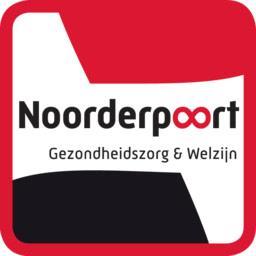 Adres:Mobiel telefoonnummer:Email adres school:Eigen tandarts:BPV overzicht leerjaren:Praktijk naam en praktijkbegeleiderBPV docent1.0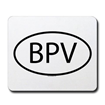 2.12.23.0Inhaal!Let op de uren & POK!Keuzedeel(Leerjaar 2/3)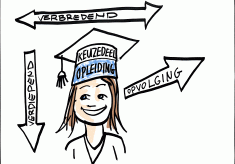 Noteer je keuzedelen :Bijzonderheden: